                                                                                                                                                                                                        О Т К Р Ы Т О Е    А К Ц И О Н Е Р Н О Е     О Б Щ Е С Т В О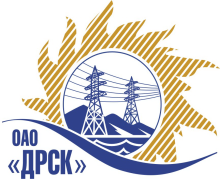 		Протокол выбора победителягород  Благовещенск, ул. Шевченко, 28ПРЕДМЕТ ЗАКУПКИ:Открытый запрос предложений на право заключения договора на поставку продукции: «Опоры деревянные непропитанные» для нужд филиала ОАО «ДРСК» «Южно-Якутские электрические сети».Закупка производится согласно ГКПЗ 4 квартала 2013г. под выполнение производственных программ 2014г. раздел 1.2 «Закупка оборудования и материалов под программу энергоремонтного производства»  № 14.1  на основании указания ОАО «ДРСК»  от 07.11.2013 г. № 151.Плановая стоимость закупки:   5 909 631,00 руб. без НДС.Форма голосования членов Закупочной комиссии: очно-заочная.ПРИСУТСТВОВАЛИ:	На заседании присутствовали 5 членов Закупочной комиссии 2 уровня. ВОПРОСЫ, ВЫНОСИМЫЕ НА РАССМОТРЕНИЕ ЗАКУПОЧНОЙ КОМИССИИ: О ранжировке предложений после переторжки.  Выбор победителяРАССМАТРИВАЕМЫЕ ДОКУМЕНТЫ:Протокол рассмотрения Предложения участников после переторжкиПротокол переторжки ВОПРОС 1 «О ранжировке предложений после переторжки»ОТМЕТИЛИ:В соответствии с требованиями и условиями, предусмотренными извещением о закупке и Закупочной документацией, предлагается ранжировать предложения следующим образом:ВОПРОС 2 «Выбор победителя закупки»На основании вышеприведенной ранжировке предложений предлагается признать Победителем Участника, занявшего первое место, а именно: ООО «Завод по заготовке и переработке древесины» 678900, Республика Якутия, г. Алдан, ул. Заортосалинская, 74, предложение на поставку: «Опоры деревянные непропитанные» для нужд филиала ОАО «ДРСК» «Южно-Якутские электрические сети», на общую сумму – 5 732 580,22 руб. без учета НДС. Срок поставки: 01.01.2014- 31.03.2014. Условия оплаты: 2 800 000,00 до 28.02.2014, окончательный расчет до 31.04.2014. Гарантийный срок: 12 месяцев Предложение имеет правовой статус оферты и действует до 31.05.2014 г.РЕШИЛИ:1. Утвердить ранжировку предложений Участников с 1 по 2 место:1 место: ООО «Завод по заготовке и переработке древесины»2 место: ООО «Алданский лесоперерабатывающий комбинат»2. Признать Победителем ООО «Завод по заготовке и переработке древесины» 678900, Республика Якутия, г. Алдан, ул. Заортосалинская, 74, предложение на поставку: «Опоры деревянные непропитанные» для нужд филиала ОАО «ДРСК» «Южно-Якутские электрические сети», на общую сумму – 5 732 580,22 руб. без учета НДС. Срок поставки: 01.01.2014- 31.03.2014. Условия оплаты: 2 800 000,00 до 28.02.2014, окончательный расчет до 31.04.2014. Гарантийный срок: 12 месяцев Предложение имеет правовой статус оферты и действует до 31.05.2014 г.ДАЛЬНЕВОСТОЧНАЯ РАСПРЕДЕЛИТЕЛЬНАЯ СЕТЕВАЯ КОМПАНИЯУл.Шевченко, 28,   г.Благовещенск,  675000,     РоссияТел: (4162) 397-359; Тел/факс (4162) 397-200, 397-436Телетайп    154147 «МАРС»;         E-mail: doc@drsk.ruОКПО 78900638,    ОГРН  1052800111308,   ИНН/КПП  2801108200/280150001№ 52/МР-ВП06 декабря  2013 годаМесто в предварительной ранжировкеНаименование и адрес участникаЦена заявки и иные существенные условия1 местоООО «Завод по заготовке и переработке древесины» 678900, Республика Якутия, г. Алдан, ул. Заортосалинская, 74Цена: 5 732 580,22 без учета НДС.Срок поставки: 01.01.2014- 31.03.2014. Условия оплаты:  2 800 000,00 до 28.02.2014, окончательный расчет до 31.04.2014Гарантийный срок: 12 месяцев 2 местоООО «Алданский лесоперерабатывающий комбинат» 678906, Республика Якутия, г. Алдан, ул. Союзная, 7/1Цена: 5 876 764,80 без учета НДС Срок поставки: 01.01.2013-31.03.2014 Условия оплаты: 2 900 000,00 до 28.02.2014, окончательный расчет до 31.04.2014 Гарантийный срок: 12 месяцев Ответственный секретарь Закупочной комиссии: Моторина О.А. _____________________________Технический секретарь Закупочной комиссии: Игнатова Т.А.  _______________________________